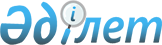 Об организации и объемах общественных работ за счет средств местного бюджета в 2016 году
					
			Утративший силу
			
			
		
					Постановление акимата Мактааральского района Южно-Казахстанской области от 12 января 2016 года № 7. Зарегистрировано Департаментом юстиции Южно-Казахстанской области 1 февраля 2016 года № 3563. Утратило силу постановлением акимата Мактааральского района Южно-Казахстанской области от 20 мая 2016 года № 460      Сноска. Утратило силу постановлением акимата Мактааральского района Южно-Казахстанской области от 20.05.2016 № 460.

      В соответствии с пунктом 2 статьи 31 Закона Республики Казахстан от 23 января 2001 года "О местном государственном управлении и самоуправлении в Республике Казахстан", подпунктом 5) статьи 7 и статьи 20 Закона Республики Казахстан от 23 января 2001 года "О занятости населения", постановлением Правительства Республики Казахстан от 19 июня 2001 года № 836 "О мерах по реализации Закона Республики Казахстан от 23 января 2001 года "О занятости населения" акимат Мактааральского района ПОСТАНОВЛЯЕТ:

      1. Утвердить перечень организаций, в которых будут проводиться оплачиваемые общественные работы в 2016 году, виды, объемы общественных работ и источники их финансирования согласно приложению к настоящему постановлению.

      2. Оплата труда безработных, участвующих в общественных работах, регулируется в соответствии с законодательством Республики Казахстан на основании трудового договора и зависит от количества, качества и сложности выполняемой работы.

      3. На безработных, участвующих в оплачиваемых общественных работах, распространяются трудовое законодательство, законодательство о пенсионном обеспечении и страховании.

      4. Государственному учреждению "Аппарат акима Мактааральского района" в порядке установленном законодательными актами Республики Казахстан обеспечить:

      1) государственную регистрацию в органах юстиции Республики Казахстан;

      2) официальное опубликование настоящего постановления в периодических печатных изданиях, распространяемых на территории Мактаральского района и информационно-правовой системе "Әділет";

      3) размещение настоящего постановления на интернет-ресурсе акимата Мактааральского района.

      5. Контроль за исполнением настоящего постановления возложить на заместителя акима района М.А.Абуова.

      6. Настоящее постановление вводится в действие по истечении десяти календарных дней после дня его первого официального опубликования.

 Перечень организаций, в которых будут проводиться оплачиваемые общественные работы в 2016 году, виды, объемы общественных работ и источники их финансирования      

      Примечание:условия труда общественных работ предусматриваются в трудовом договоре, заключаемым между работодателем и гражданином, учавствующем в общественных работах.


					© 2012. РГП на ПХВ «Институт законодательства и правовой информации Республики Казахстан» Министерства юстиции Республики Казахстан
				
      Аким района

Ж.К.Бейсенбаев
Приложение к постановлению
акимата
Махтааральского района
от 12 января 2016 года № 7п/н

Наименование организации

Виды общественных работ

Количество людей

Объемы общественых работ

Источник финансирования

1

Аппарат акима города, поселка и сельских округов

Благоустройство, озеленение, уборка территории

452

180 гектар

Бюджет района

1

Аппарат акима города, поселка и сельских округов

Организация работы среди молодежи по пропоганде здорового образа жизни, профилактика правонарушений среди несовершеннолетних ("Охрана" и "порядок")

25

На территории города, поселка и сельских округов

Бюджет района

2

Государственное учреждение "Отдел занятости и социальных прогамма Мактааральского района"

Помощь в оформлении документов, численное увеличение документов и раздача

15

3000 штук

Бюджет района

3

Государственное учереждение "Центр занятости населения Мактааральского района" отдела занятости и социальных програм Мактааральского района"

В связи с воплощением пилотного проекта "Өрлеу" в ходе программы "Дорожная карта занятости 2020", проведя обход семей города, кентов и сельских округов, провести разъяснительные работы и оказать помощь в оформлении документов населению

8

1500 дом

Бюджет района

Всего

500

